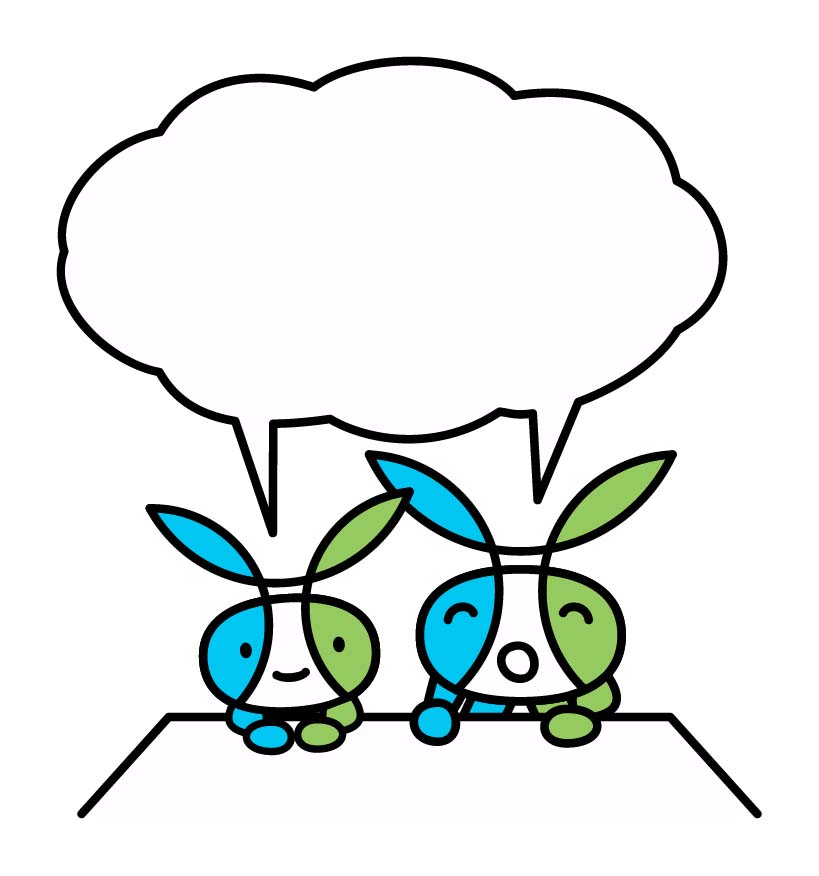 令和２年４月大阪市西区役所調査の概要について１　調査の目的西区役所では、区の実情や特性に応じた区政運営を行うとともに、区の取組みや地域の情報を積極的に区民の皆様にお伝えし、区民の皆様が必要とする情報を入手できるように、様々な広報媒体を活用しながら情報発信に努めています。区民の皆様にとってこれまで以上に「情報が十分に届いている」と感じられる取り組みを進めていくため、主に行政情報の入手方法などについてアンケートを実施しております。今回のアンケートでは、情報発信についてのご意見をお聞きかせいただき、今後の参考とさせていただきます。２　調査の実施状況テーマ：西区の情報発信について調査期間：令和元年10月４日～令和元年10月25日調査方法：送付、オンラインアンケート送付数：1,400名回答数：380名（内、オンラインアンケート回答数：55名）回答率：23.2％（オンラインアンケート回答数は含みません）※設問の回答を全て反映しているため、回答者数を上回っている事があります。　３　アンケート項目問１　年齢、性別についてお尋ねします。問２　お住まいの住所についてお尋ねします。問３　西区にお住まいの期間についてお尋ねします。問４　あなたは、現在、中学生以下のお子さまの子育てをしていますか。(複数回答可)問５　現在利用しているＳＮＳはありますか。（複数回答可）問６　区役所からの情報でどのような内容に興味がありますか。（複数回答可）問７　区役所では、子育てや防災・防犯、各種イベント等の情報を、広報紙をはじめ、ホームページ、西区LINE公式アカウント、ツイッター、フェイスブックなどで発信していますが、あなたが知っている媒体を教えてください。（複数回答可）問８　区役所からの情報を、どのような手段で得ていますか。（複数回答可）問９　あなたがほしいと考える情報が、区役所から発信されていると思いますか。問10 「問９」で「３：あまり発信されていない」、「４：全く発信されていない」とお答えの方は、どのような情報が発信されていないとお考えですか。（自由記入）問11　広報紙「かぜ」について、どのような手段で入手されていますか。問12 広報紙「かぜ」について、文字ばかりではなく、写真やイラストを取り入れながら、読んでみようと思っていただけるような紙面づくりを心がけています。現在の広報紙「かぜ」の構成について、評価をお聞かせください。【５段階評価】（１）文字量について（２）情報量（件数）について（３）見やすさについて問13 現在、紙媒体の広報紙「かぜ」の記事の一部について、２次元コードを用いて電子媒体のホームページで確認いただけるよう取組みを進めています。下記の取組みについてお尋ねします。（１）あなたは、この取組みをご存知ですか。（２）この取組みについてどう思われますか。４　アンケート結果問１　年齢、性別についてお尋ねします。１　20歳～29歳…23名２　30歳～39歳…87名３　40歳～49歳…92名４　50歳～59歳…56名５　60歳以上…121名無回答…1名（回答者379名）１　男性…123名２　女性…254名３　その他、回答したくない…2名無回答…1名（回答者379名）問２　お住まいの住所についてお尋ねします。１　土佐堀、江戸堀、京町堀、靱本町、西本町…62名２　江之子島、阿波座、立売堀…51名３　新町、北堀江、南堀江…150名４　川口、本田、千代崎…59名５　九条、九条南、境川、安治川…57名無回答…1名（回答者379名）問３　西区にお住まいの期間についてお尋ねします。１　１年未満…21名２　１年以上～５年未満…66名３　５年以上～10年未満…65名４　10年以上…227名無回答…1名（回答者379名）問４　あなたは、現在、中学生以下のお子さまの子育てをしていますか。（複数回答可）１　している(小学校就学前)…62名２　している(小学生)…37名３　している(中学生)…15名４　していない…278名無回答…1名（回答者379名）　　※円グラフは、子育てを「している」方と「していない」方の割合を表しています。問５　現在利用しているＳＮＳはありますか。（複数回答可）１　ＬＩＮＥ…288名２　ツイッター…92名３　フェイスブック…115名４　インスタグラム…127名５　利用していない…85名無回答…0名（回答者380名）問６　区役所からの情報でどのような内容に興味がありますか。（複数回答可）１　イベント情報…183名２　各種講座情報…113名３　子育てに関する情報…90名４　地域の情報（各地域での取組など）…129名５　各種福祉情報…110名６　防災・防犯情報…186名７　検診・健診情報…153名８　各種手続き情報…115名９　上記以外…4名10　特に区政情報に興味がない…31名無回答…2名（回答者378名）ここからは、問６で、「10：特に区政情報に興味がない」とお答えになられた以外の方にお尋ねします。問７　区役所では、子育てや防災・防犯、各種イベント等の情報を、広報紙をはじめ、ホームページ、西区LINE公式アカウント、ツイッター、フェイスブックなどで発信していますが、あなたが知っている媒体を教えてください。（複数回答可）１　広報紙「かぜ」（毎月１日発行）…235名２　ホームページ（随時発信）…88名３　西区ＬＩＮＥ公式アカウント（月10件程度発信）…55名４　ツイッター（月20件程度発信）…20名５　フェイスブック（月20件程度発信）…13名６　全く知らない…87名無回答…0名（回答者349名）問８　区役所からの情報を、どのような手段で得ていますか。（複数回答可）１　広報紙「かぜ」…210名２  ホームページ（ＰＣで）…58名３　ホームページ（スマホで）…57名４　西区ＬＩＮＥ公式アカウント…54名５　ツイッター…11名６　フェイスブック…8名７　広報板…42名８　区役所に行く…69名９　区役所に電話する…30名10　その他…14名無回答…9名（回答者340名）問９　あなたがほしいと考える情報が、区役所から発信されていると思いますか。１　十分に発信されている…31名２　ある程度発信されている…216名３　あまり発信されていない…69名４　全く発信されていない…18名無回答…15名（回答者334名）―傾向と分析―・「十分に発信されている」「ある程度発信されている」の肯定的な意見が74.0％であったが、一方で「あまり発信されていない」「まったく発信されていない」の否定的な意見が３割近くとなった。問10　 「問９」で「３：あまり発信されていない」、「４：全く発信されていない」お答えの方は、どのような情報が発信されていないとお考えですか。（自由記入）＜具体的に発信が不足しているとする情報＞＜媒体の存在を知らなかった方の意見＞＜各媒体の評価＞問11　広報紙「かぜ」について、どのような手段で入手されていますか。１　新聞折込…130名２　戸別配付（ポスティング）…49名３　区役所に取りに行く…23名４　駅や図書館などの公共施設…21名５　地域集会施設…18名６　電子媒体（デジタルブック）…13名７　その他…39名無回答…56名（回答者293名）問12　広報紙「かぜ」について、文字ばかりではなく、写真やイラストを取り入れながら、読んでみようと思っていただけるような紙面づくりを心がけています。現在の広報紙「かぜ」の構成について、評価をお聞かせください。【５段階評価】（１）文字量（２）情報量（件数）（３）見やすさ（１）文字量［５:多い　←　３:適切　→　１:少ない］５　多い…3名　４　やや多い…16名　３　適切…215名　２　やや少ない…22名　１　少ない…8名　無回答…85名（回答者264名）（２）情報量（件数）［５:多い　←　３:適切　→　１:少ない］５　多い…7名　４　やや多い…23名　３　適切…198名　２　やや少ない…19名　１　少ない…7名無回答…95名（回答者254名）（３）見やすさ［５:良い　←　３：普通　→　１:悪い］５　良い…17名４　やや良い…26名　３　普通…168名　２　やや悪い…43名　１　悪い…11名　　　無回答…84名　（回答者265名）―傾向と分析―　　・文字量と情報量については、「適切」が80%前後となっており、現行の文字量、情報量を踏襲したい。　　・見やすさについては、概ね80%が普通以上の評価であるが、一方で見やすくないという意見も20％程あることから、記事のレイアウトやデザインについて、継続的に見直していく必要がある。問13　現在、紙媒体の広報紙「かぜ」の記事の一部について、２次元コードを用いて電子媒体のホームページで確認いただけるよう取組みを進めています。下記の取組みについてお尋ねします。（１）あなたは、この取組みをご存知ですか。（２）この取組みについてどう思われますか。（１）あなたは、この取組みをご存知ですか。１　知っている…47名２　知らない…290名無回答…12名（回答者337名）　　（２）この取組みについてどう思われますか。１　良いと思う…289名　　２　良いと思わない…30名　　無回答…30名　　（回答者319名）―傾向と分析―　　・「知っている」が13.9％で「知らない」が86.1％となり、認知度が低いことがわかる。　　・一方で、２次元コードを活用した取組みについては、「良いと思う」が90.6％で、多くの方から賛同を得ていることから、引き続き広報紙やＳＮＳ等を通じて周知し、取組みを継続していく必要がある。イベント関連もっとくわしく欲しい。（ホームページ）イベント関連イベント等が有る時。子育て関連保育所の情報があまりタイムリーでない。子育て関連ママが活やくできる場所、また、心のケアや子育てに対しての心理学が学べる場の情報。福祉関連福祉に関する情報で利用できる制度があれば知りたい。例えば婦人系の検診補助があるかないか等。福祉関連視覚障がい者に関する様々な情報。福祉関連障がい者の暮らし情報。防災・防犯関連自分から情報を取りにいかないと入ってこない。防災情報等がもっと欲しい（土地勘がないので）税関連全ての媒体を用いていないこともあるだろうが、住民税納付の還元がいまいち伝わっていない。もちろん様々な対応をしてくださっていると思うので、発信されていないことがもったいないと思う。その他西区にできた施設（お店）等を知りたいと思います。その他教育、就労その他一部の人のみで盛り上がっているようで、その中に入っていけないような雰囲気を感じます。子育て世代と高齢者向けの情報が多く、この地域が好きな働き盛りの人たちもいるはずです。そんな人たちがつながって、地域の担い手となるような積極的な施策や仕掛けが少ないです。その他一般的な区の情報（子育て、生涯教育、福祉など）ばかりで、西区に住んでいる人の特長を生かした、ためになる必要な情報ではない。子育てをしていない働いている世代にも有益な情報（食、イベント、ヨガなど）がほしい。その他スマホを買いましたが、使い方がわからず、お金を払っても良いのでスマホの使い方をおしえてくれる場所があれば良いなと思っています。そういう情報がほしいです。その他夫婦間の関係が良くなるための講座などの情報があればと思う。広報紙関連どういう情報があるかわからない。「かぜ」とは何かわからず知らず。広報紙関連ＳＮＳは得意ではないし、広報紙が戸数分ないため掲示板の下にご自由にお持ち帰り下さいと置いているだけなので、手に取らない限り情報が入ってくる事はありません。広報紙関連郵送で送ってほしいです。広報紙関連広報紙はどこでもらえますか？ポストに入れてもらえると、もっとみんなの目に入ると思います。ＳＮＳ関連ＬＩＮＥとフェイスブックがあるなら是非活用したいので、登録します。ある事すら知らなかったので、それをもっと情報発信した方が良いかと思いました。ＳＮＳ関連このアンケートを見るまで、ＬＩＮＥやフェイスブックで発信していることも知りませんでした。ＳＮＳ関連これまでスマホでの情報受信をしてなかったので、その作業をやってみます。ＳＮＳ関連情報発信の手段でＳＮＳがある事も知らなかった。ＳＮＳ関連夫婦共働きで、乳幼児がいるため普段区役所へ行くことができません。フェイスブックやＬＩＮＥのアカウントがあることを知らなかったです。この機会に登録したいです。母子手帳交付の時や、１歳半検診の時など区役所へ出向く際に、ＬＩＮＥ等もあることを教えて頂けたらもっと情報を得られたと思います。ＳＮＳ関連個人的には広報紙やＬＩＮＥ等からたくさん情報が入り助かっています。ただ、その内容を保育園のママ友たちに話すと、ほぼ全員知らないので、全然読まれてない、浸透していない印象があります。その他こちらから調べますが、発信されているかどうかを知らなかった。ＳＮＳ関連ツイッターをフォローしていますが、月２０件も発信していません。たまにツイートする程度。それも危機管理室のツイートがメイン。区としての発信をしていると言えるのか疑問。ＳＮＳ関連広報紙やホームページは十分に情報発信されていますが、ＳＮＳでの情報発信が全般的に弱いです。２４区のツイッターをすべて見ていますが、西区は情報発信自体がかなり少ないです。イベント情報は事後に「開催しました」といった内容だったり、事前にもっとアナウンスすればいいのにと感じます。西区ＬＩＮＥの情報は豊富なので媒体による差が大きいです。ＳＮＳ関連高齢者に問５の「現在利用しているＳＮＳについて」を聞いても、何のことかわからないのでは？ＳＮＳで発信すれば良いと思っているのですか？もう少し高齢者がわかりやすい発信方法も考えてはどうでしょうか？ホームページ関連発信が少し分かりにくい。（ホームページの見方）ホームページ関連発信してるかわからない。区役所のホームページを見ても見にくい。ホームページ関連発信されていても見づらい。見やすい、伝わりやすいデザインではないので、もっとデザインのプロに任せるべき。広報紙関連広報紙「かぜ」が明るく読み安い媒体になっていない。めりはりがない。広報紙関連情報の対象者がわかりにくい。西区内でのイベントが網羅されてない。広報紙関連広報紙でも他の区ではよくその区の歴史（文化や豆知識）が小さなコラムで特集されていますが西区はめったにされないのが残念です。お店や企業、子育ての情報は充実していると思います。